Vouchers that are created in CAPPS will be processed in USAS in order to pay.  In CAPPS, Vouchers are created and then run through all of the Accounts Payable Processes:MatchingDoc ToleranceBudget CheckingVoucher PostThe Vouchers are posted to the General Ledger with the Journal Generate process.  At this point, Vouchers are complete and are ready to go to USAS.The USAS Outbound Interface is a batch process that runs every day at 4:00 PM to send vouchers to USAS for processing.  This interface creates the batches that are sent to USAS. There are 2 reports that can be run to identify the batches that are being sent to USAS:USAS Pre-Release Report – This report displays Accounts Payable Batches and the transaction detail.  This report is scheduled to run daily following the USAS Outbound Interface.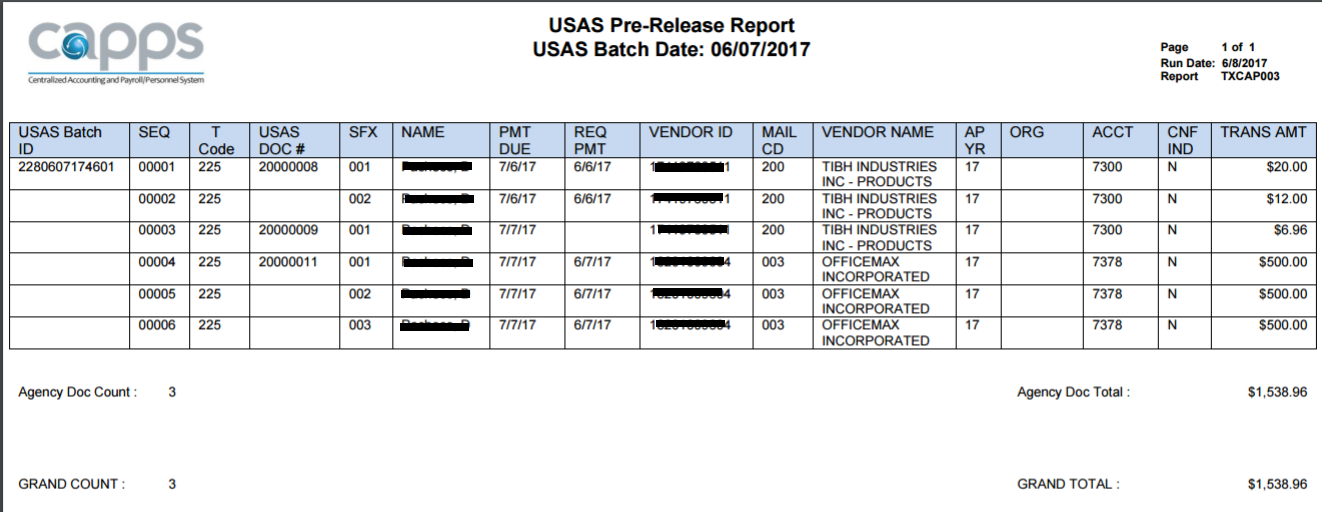 Pre-Release Daily Report – This report displays ALL batches and transactions that are being sent to USAS.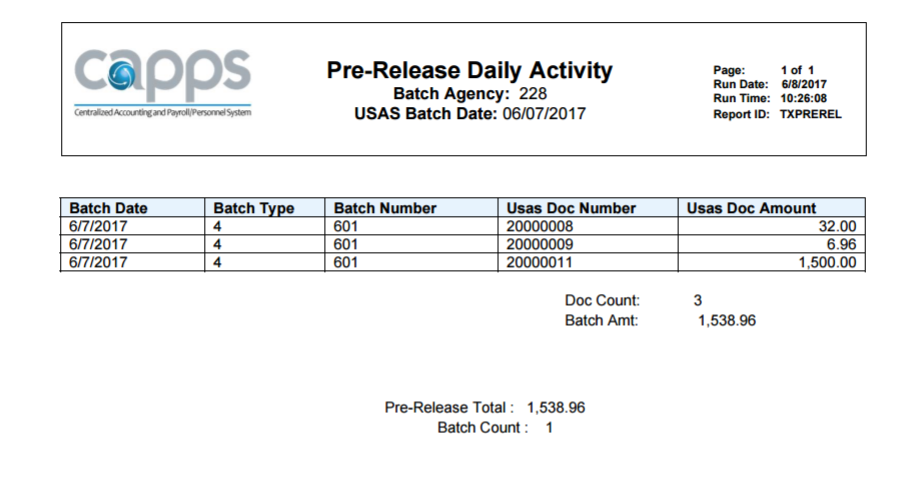 Once the batch numbers have been identified, they will need to be released in USAS.  There are 2 ways to release batches in USAS:Pre-ReleaseReleaseThe Pre-Release is used when you want the batch to process on the same day that it is sent to USAS.  The Pre-Release prevents the batch from sitting in USAS on the IT File to wait for approval. The Pre-Release is performed on the 35 screen in USAS.If the batch was not Pre-Released, the USAS nightly processes will place that batch on the IT file that night and that batch will be available for Release on the 53 screen the next day. USAS Pre-Release ReportSCENARIO NAME	AP-USAS_PRE-RELEASE_REPORTDESCRIPTION:	Run the USAS Pre-Release Report for VouchersSCENARIO STEPS:STEP	1Navigate to CAPPS Reports > Statewide Reports > Accounts Payable > USAS Pre-Release Report.  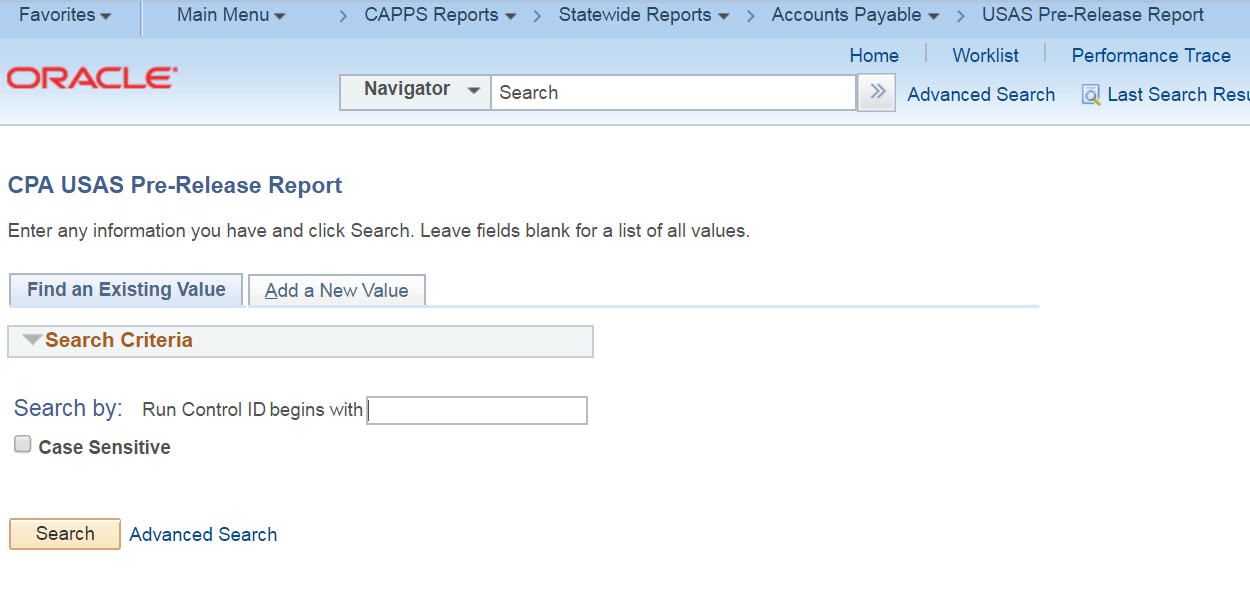 STEP	2Select the Add a New Value tab and enter:    Run Control Id Click the 'Add' button.  * Note -- The Run Control Id is used to run a report and to save the report parameters that are selected.  Once it has been created, it can be re-used to run the report.STEP	3Enter:    USAS Batch Date (Enter '01/01/1900' to see what needs to be released for the current date)    SetID Click the 'Save' button.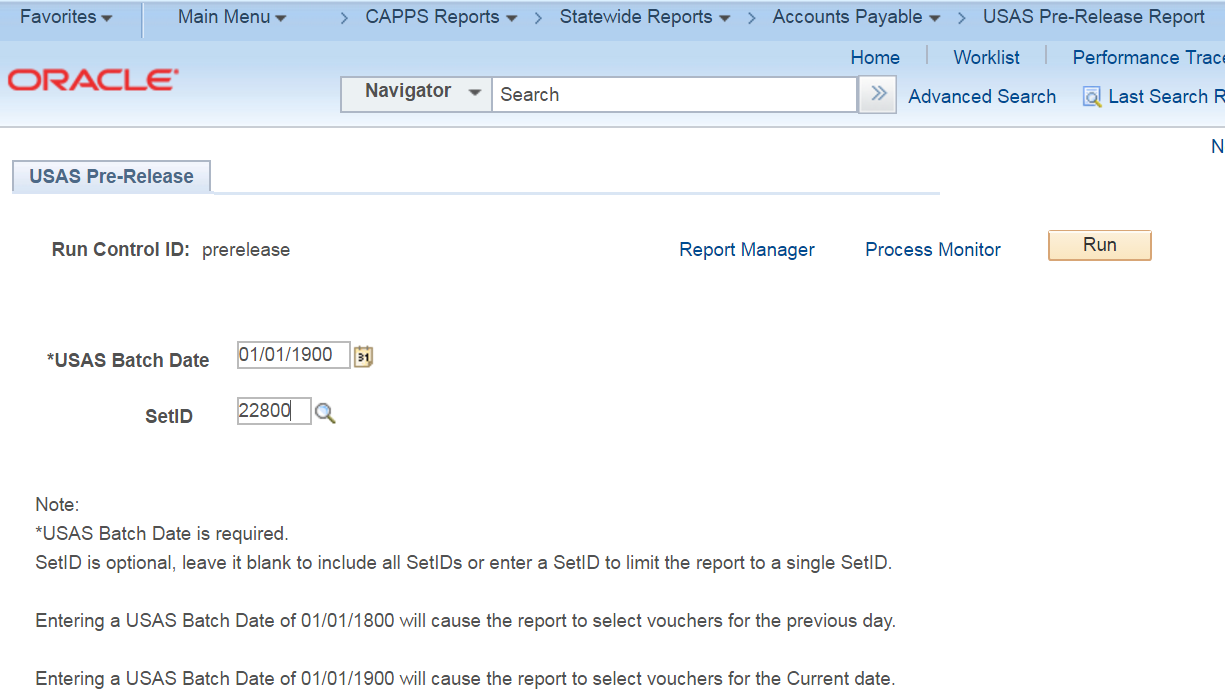 STEP	4Click the 'Run' button.STEP	5Verify:    'USAS Pre-Release Report - XML' is selected    *Type 'Web' is selected    *Format 'PDF' is selected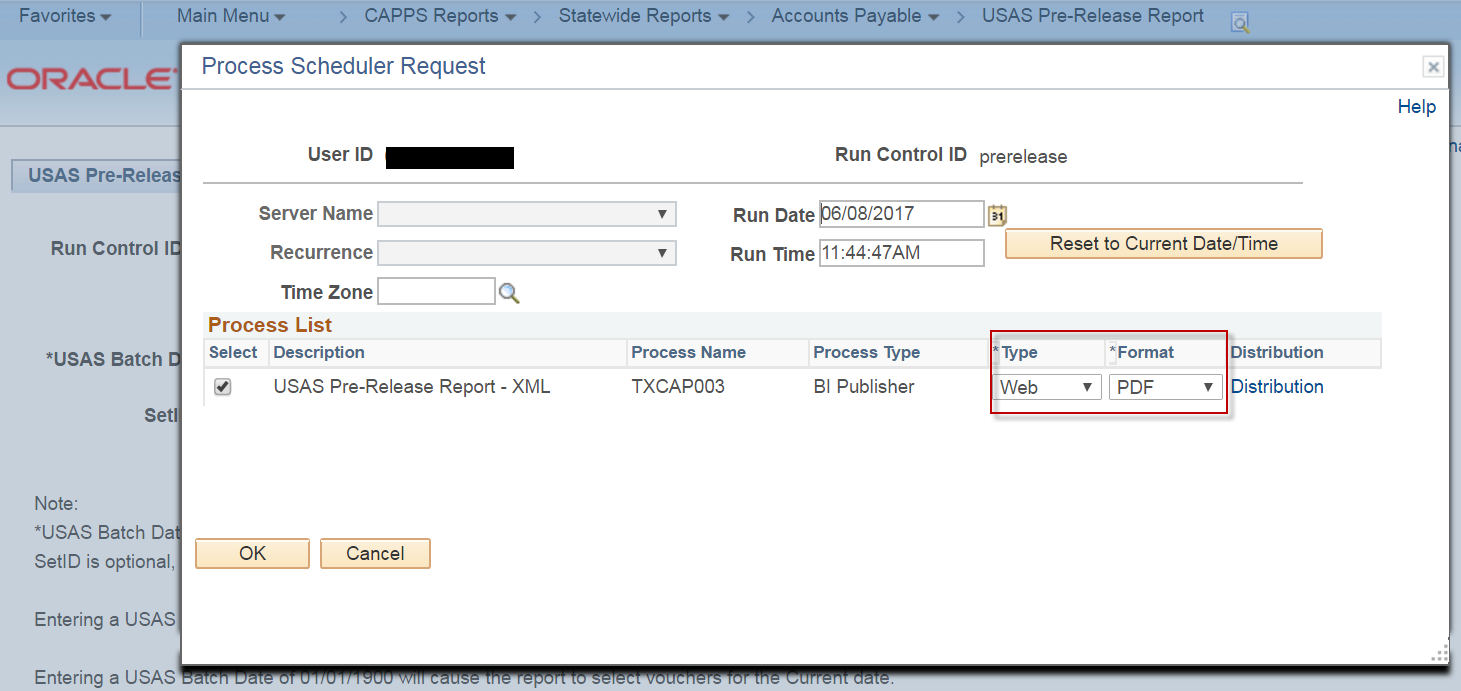 STEP	6Click the 'OK' button.STEP	7Notice the Process Instance Number under the 'Run' button.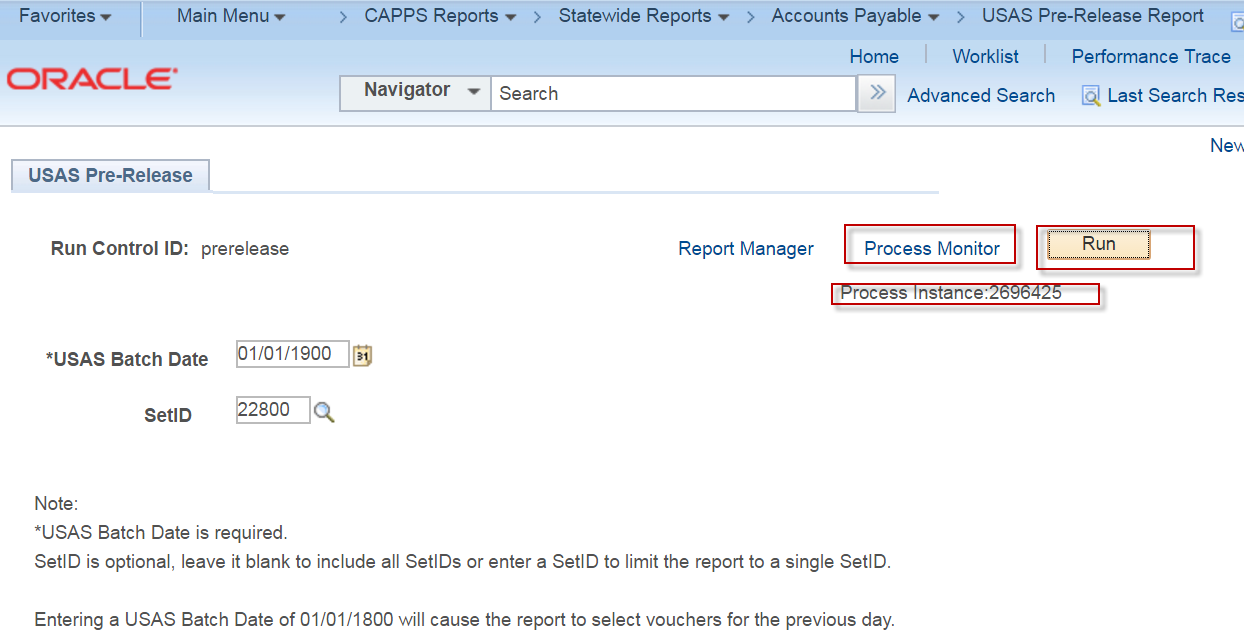 STEP	8Click the 'Process Monitor' link.STEP	9Notice the Process Instance Number under the Process List.  This is the batch job that is running the selected report. Click the Refresh button until the Run Status is ‘Success’ and the Distribution status is ‘Posted’.STEP	10Click the 'Go back to CPA USAS Pre-Release Report link.STEP	11Click the 'Report Manager' link.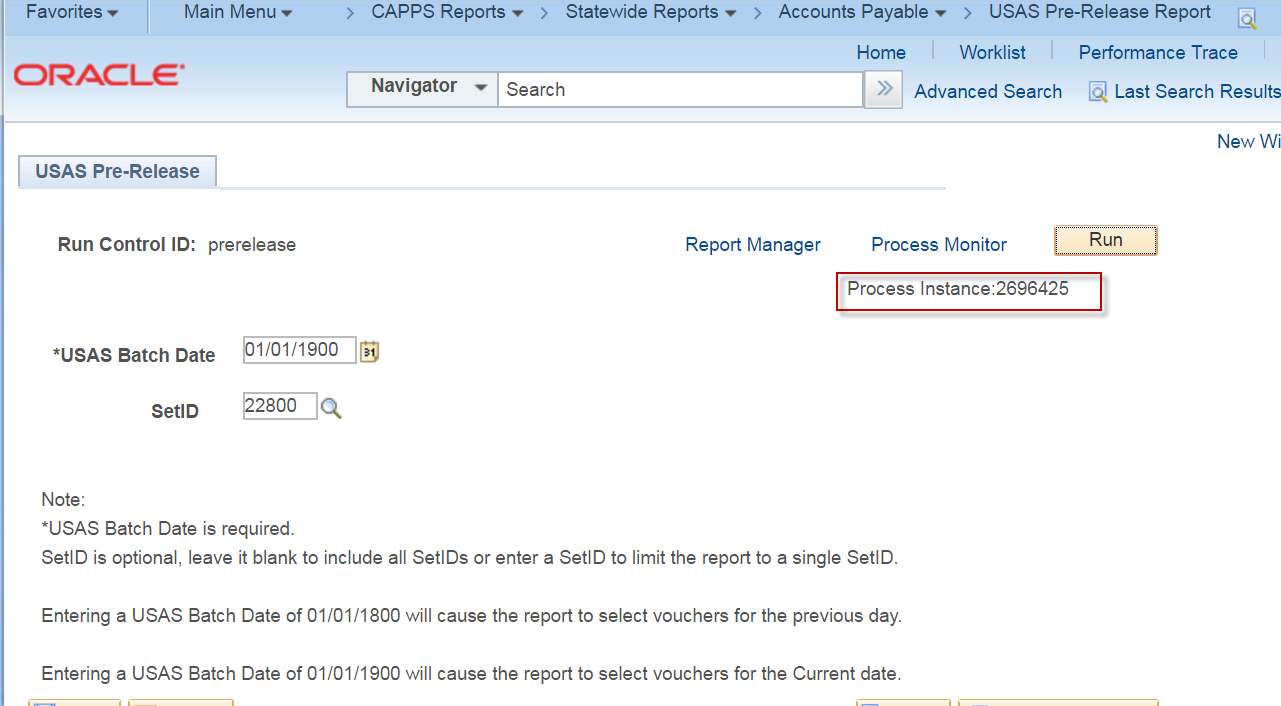 STEP	12Click the 'Administration' tab.STEP	13In the Report List, click on the TXCAP003-TXCAP003.pdf file for the Process Instance that you ran.STEP	14The Pre-Release Report should be displayed.Pre-Release Daily ReportSCENARIO NAME   DESCRIPTION:	Run the Pre-Release Daily Activity Report that provides ALL batches and transactions that are being sent to USAS.SCENARIO STEPS:STEP	1Navigate to CAPPS Reports > Statewide Reports > Interface > Pre-Release Daily Reports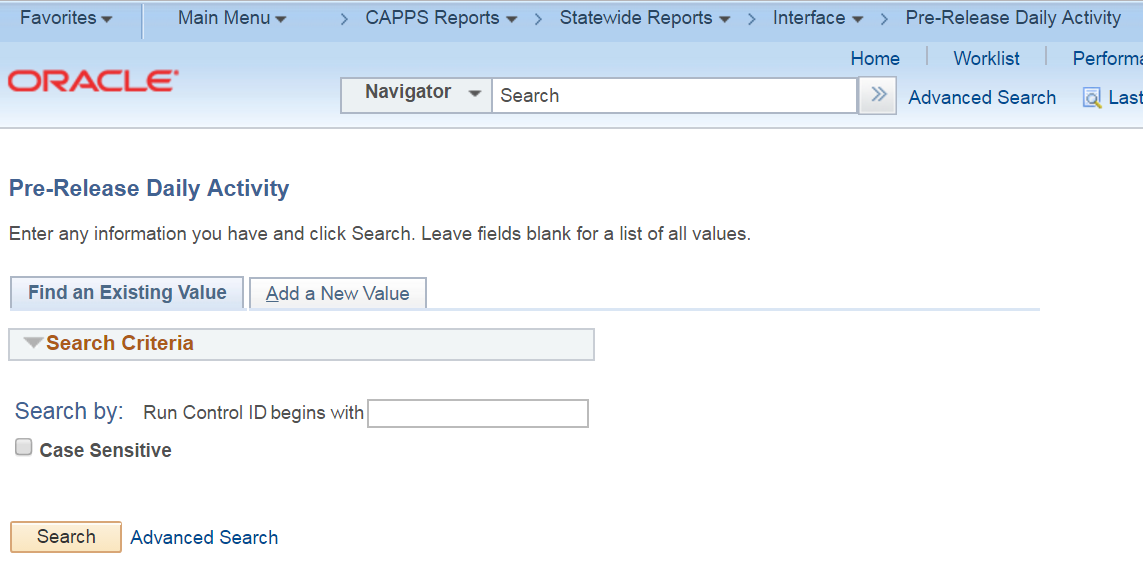 STEP	2If you have a run control already setup for the report, click 'Find an Existing Value' tab.Click "Search" and select your run control ID.  Skip to step 5STEP	3If you do not have a run control ID for the Pre-Release Daily Report, click on the 'Add a New Value' tab and type in a run control name that you can remember.  No spaces are allowed in the name, however, you can use an underscore.('_')STEP	4Click 'Add'.  This should take you to the 'Voucher Posting' run control page.STEP	5On the Pre-Release Daily Report run control page, enter:		Setid		USAS Batch Date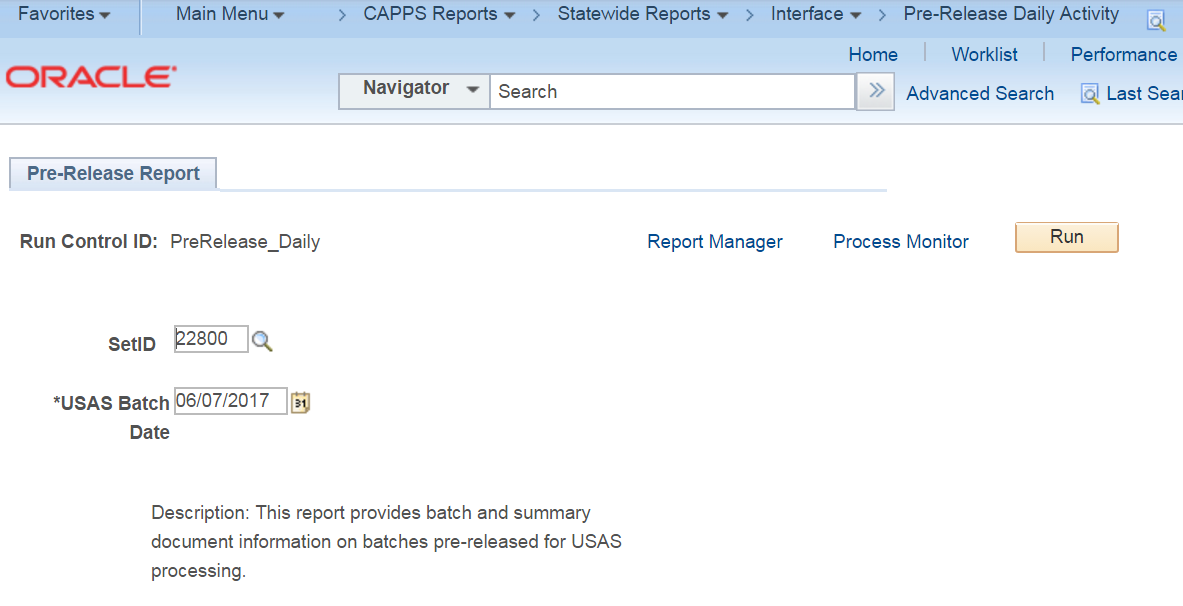 STEP	6Click "Save"Click "Run"STEP	7The "Process Scheduler Request" window should appearVerify that the box is checked next to the "PS/AP Voucher Posting" checkbox.Verify that the value under the "Type" column is "Web".Verify that the value under the "Format" column is "TXT"Click ‘OK’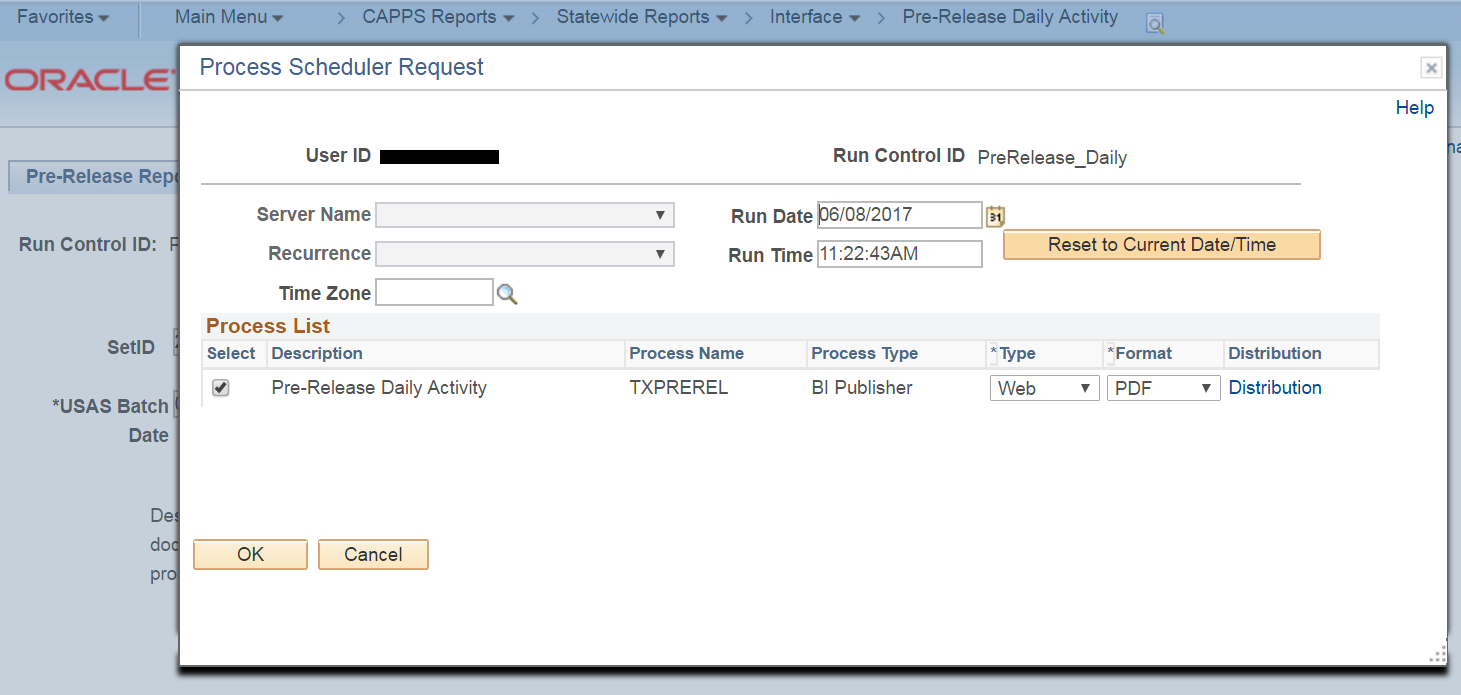 STEP	8You will be taken back to the "Voucher Posting Request" page.A "Process Instance" number will be displayed at the top of the "Voucher Posting Page"Make note of the Process Instance NumberClick on the "Process Monitor" hyperlink.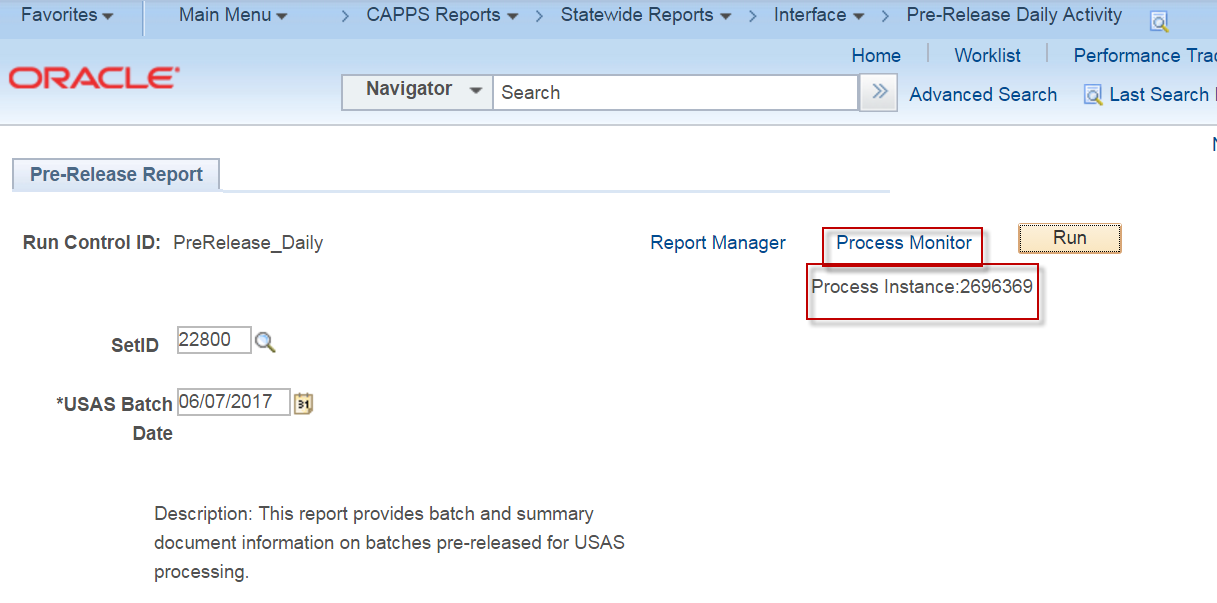 STEP	9Click the ‘Reset’ button until the Run Status displays ‘Success’ and the Distribution displays ‘Posted’.Click the ‘Go back to Voucher Posting Request’ link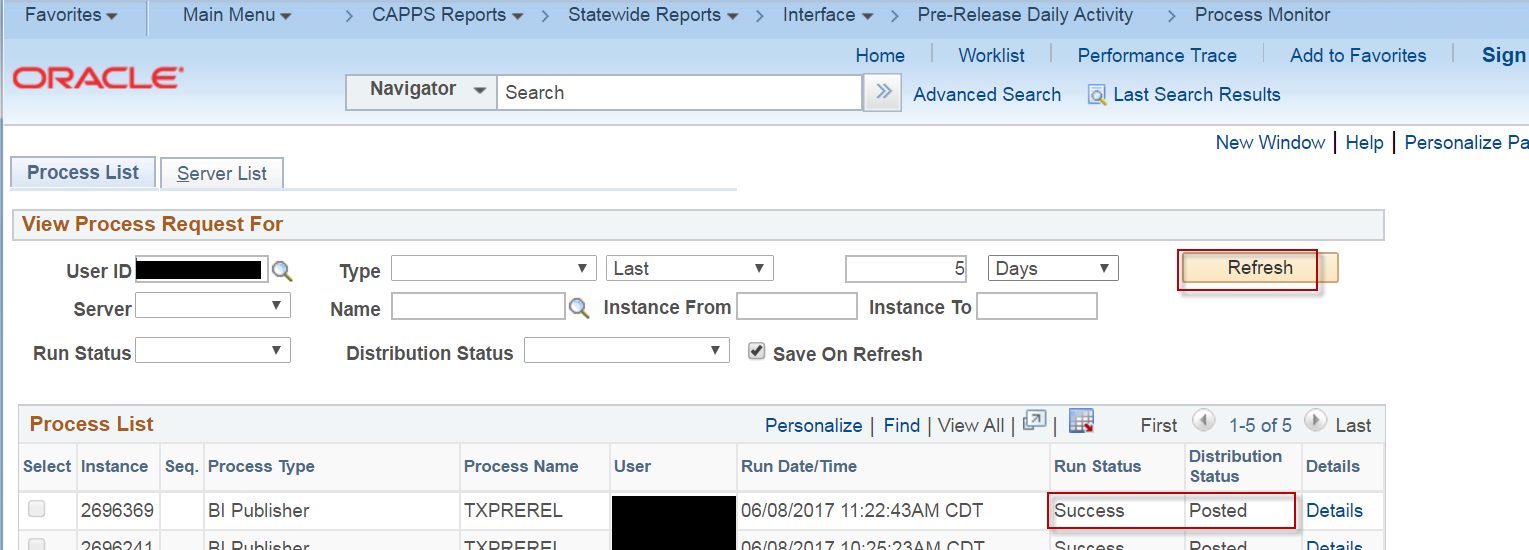 Pre-Release Batches in USASSCENARIO NAME   DESCRIPTION:	Pre-Release CAPPS batches so that they will process in USAS the same night.SCENARIO STEPS:STEP	1Log into USAS.STEP	2Navigate to the USAS 35 screen.STEP	3Add the Batch ID for each batch on the CAPPS Pre-Release Daily Activity Report or the USAS Pre-Release report.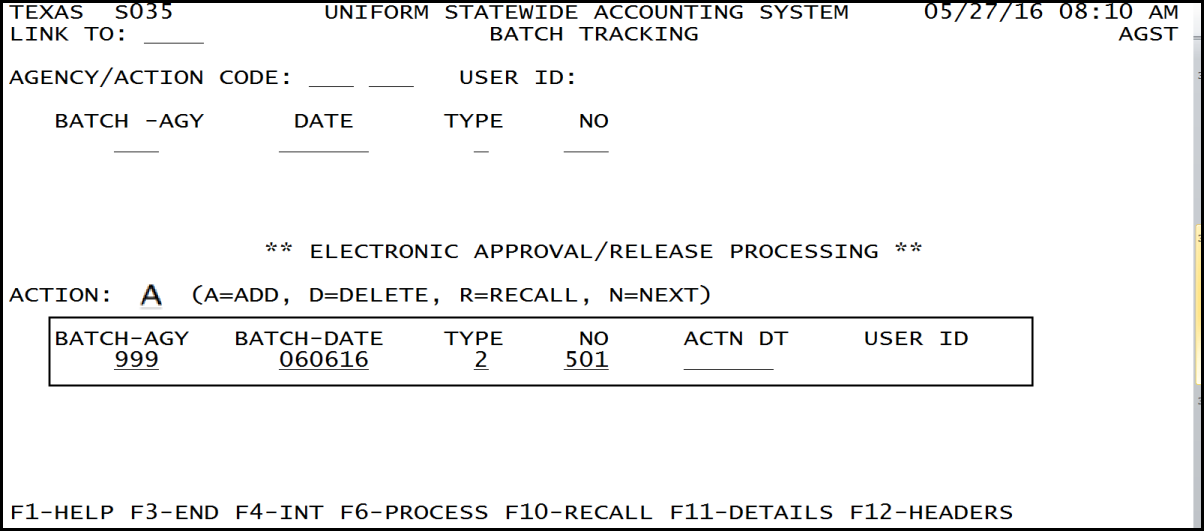 